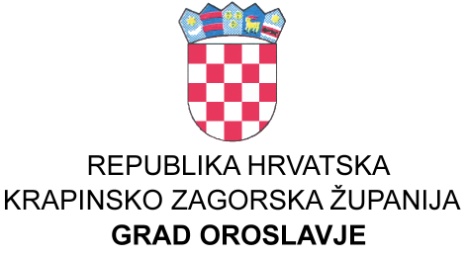 GRADSKO VIJEĆEKLASA: UBROJ:  Oroslavje, 05.10.2022. godine	Na temelju članka 9a.  Zakona o financiranju javnih potreba u kulturi (“Narodne novine” broj 47/90, 27/93, 38/09) i članka  32. Statuta grada Oroslavja (Službeni glasnik Krapinsko-zagorske županije broj 16/09., 13/13.,  19/18., 21/20. i 23/21.)  Gradsko vijeće grada Oroslavja na svojoj 21. sjednici održanoj dana 05.10.2022. godine, nije donijeloPOLUGODIŠNJE IZVRŠENJE PROGRAMAJAVNIH POTREBA U KULTURI GRADA OROSLAVJA ZA 2022. GODINUČlanak 1.	Ovim Programom javnih potreba u kulturi, a u cilju poticanja i promicanja kulturnih djelatnosti,  grad Oroslavje je sudjelovao u sufinanciranju javnih potreba u kulturi te sufinanciranju troškova poslovanja Proračunskih korisnika   kako slijedi:Članak 2.	Polugodišnje izvršenje programa  objavit će se u Službenom glasniku Krapinsko-zagorske županije i na web stanicama grada Oroslavja.Dostaviti:1. Ministarstvo financija					     Sektor za financijski i proračunski nadzor  		                    2. Arhiva, ovdje.  PREDSJEDNIK     Gradskog vijeća OroslavjeKristijan Sojč1.   JAVNE POTREBE U KULTURI plan 2022  izvršenje 30.06.2022.  INDEKS 1.1.Financiranje projekata u kulturi  (kulturne manifestacije - troškovi organizacije)50.000,0020.837,7941,68Melitino proljeće, Dani kazališta (GFUK predstava), Poduzetničke večeri, Gljivarenje1.2.Financiranje udruga u kulturi90.000,00--1.3.Financiranje nabave opreme za kulturne manifestacije15.000,00--1.4.Donacije vjerskim zajednicama25.000,0025.000,00100,001.5.Uređenje parkova -povijesni spomenici100.000,00--1.6. Lokalni program mladih20.000,00--UKUPNO:300.000,0045.837,7915,28Izvori financiranja1.1.  Opći prihodi i primici300.000,0045.837,7915,282. USTANOVE U KULTURI plan 2022  izvršenje 30.06.2022.  INDEKS 2.1.Dom kulture40.000,0068.511,43171,282.1.1. Održavanje Doma kulture30.000,0045.386,43151,292.1.2. Uređenje DOMA KULTURE10.000,0023.125,00231,25Nabava opreme za Dom kulture-stolice23.125,00-Unutarnje uređenje--2.2.Gradska knjižnica-proračunski korisnik548.000,00253.890,1346,332.2.1.Redovna djelatnost financirana sredstvima Grada473.000,00253.890,1353,682.2.2.Redovna djelatnost financirana sredstvima korisnika75.000,00--UKUPNO  2.1. +  2.2.588.000,00322.401,5654,83Izvori financiranja1.1.  Opći prihodi i primici513.000,00322.401,5662,854.6.  Prihodi za posebne namjene - Gradska knjižnica20.000,00-5.3.2. Pomoći PK - Gradska knjižnica Oroslavje55.000,00--588.000,00322.401,5654,83